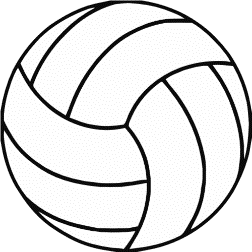 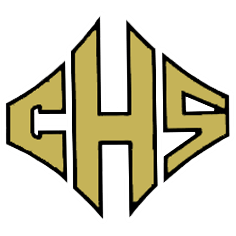 Sandies Volleyball 2019* denotes district gameHead Coach: Jenna Buzek							              Email: buzekj@calcoisd.orgAssistant Coaches: Cecilia Alford &Athletic Director: Richard Whitaker                                      Athletic Trainers: Frank Parker and Richard Leon Principal: Nicole Amason                                                                                                  Superintendent: Larry Nichols                                                 DATEOpponentSiteVJV9thSat.        Aug. 3Calhoun ScrimmageHome9:009:009:00Mon.     Aug. 5Goliad ScrimmageAway9:009:00-----Tue.      Aug. 6Tri- Match      St. Joe / Industrial  Home4:004:004:00Thur.    Aug. 8Sat.      Aug. 10Smash at the Bay J.V./9th TournamentHome-----TBATBAFri.        Aug. 9Alumni Home6:00----------Tue.     Aug. 13Tri- Match       Rockport-Fulton /      Floresville Home3:003:003:00Thurs.Aug.15- Sat. Aug. 17Sinton Varsity TournamentAwayTBA ----------Tue.    Aug. 20CalallenAway6:005:005:00Thurs.Aug.22- Sat. Aug. 24Goliad Varsity Tournament AwayTBA----------Tue.     Aug. 27Victoria East*Away6:005:005:00Thur. Aug.29& Sat. Aug. 31Victoria J.V./9th TournamentAway-----TBATBAFri.      Aug. 30OPEN--------------------Tue.      Sept. 3 CC Carroll*Home6:005:005:00Fri.       Sept. 6CC King*Away5:006:006:00Tue.    Sept. 10Victoria West*Home6:005:005:00Fri.      Sept. 13OPEN--------------------Tue.    Sept. 17CC Ray*Away6:005:005:00Fri.     Sept. 20CC Miller*Home5:006:006:00Tue.   Sept. 24 Veterans Memorial*Away6:005:005:00Fri.     Sept. 27CC Moody*Home5:006:006:00Tue.         Oct. 1Victoria East*Home6:005:005:00Fri.         Oct. 4CC Carroll*Away5:006:006:00Tue.        Oct. 8CC King*Home6:005:005:00Fri.        Oct. 11Victoria West*Away5:006:006:00Tue.      Oct. 15Tuloso- MidwayAway6:005:005:00Fri.       Oct. 18CC Ray*Home5:006:006:00Tue.      Oct. 22CC Miller* Away6:005:005:00Fri.       Oct. 25Veterans Memorial*Home5:006:006:00Tue.     Oct. 29CC Moody*Away6:005:005:00